APPALACHIANSEARCH ANDRESCUECONFERENCE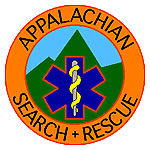 MANUALEdition 4.0May 2013ASRC Administration ManualVersion 4.0 May 2013Copyright © 1998, 1999, 2002, 2013Appalachian Search and Rescue Conference Inc.P.O. Box 400440Charlottesville, VA 22904Revision 2013May be reproduced as needed by ASRC members. 	General Information on ASRC rocesses and ocumentationThe ASRC maintains a series of documents to aid in  ASRC activities, both administrative and operational. These documents include:ASRC Articles of IncorporationASRC BylawsASRC Operations ManualASRC Training StandardsASRC Administrati ManualTaken together, these documents provide a framework   both within the ASRC and with external . 	General Information about the Administration Manual 	Authority -- Article I of the  of the Appalachian Search and Rescue Conference, Inc. (ASRC), grants the Board of Directors (Board) the power to establish and publish procedures and policies for the ASRC, including these Administration procedures. 	Precedence -- In cases of conflict, the ASRC Articles of Incorporation and ASRC Bylaws have precedence over this document. In the event that conflicts between this document and either (1) the ASRC raining tandards, or (2) the ASRC Operations Manual, the ASRC Board of Directors shall arbitrate the conflict. In the event that there is a conflict between this document and either the ASRC Board of Directors or the ASRC General Membership, the ASRC Board of Directors or the ASRC General Membership shall have precedence over this document. This document shall have authority over all other ASRC administration documents and procedures, excluding internal Group Administration rules, procedures and policies (unless explicitly stated herein).  This document supersedes all previous ASRC administrative rules, procedures, and policies.3 	Purpose -- This Administration Manual is intended to disseminate the policy of the ASRC to all Conference embers and other interested parties. 	Types of Regulations and Policies -- These regulationsprocedures: () ASRC Administration Policies, () Group Administration Policies, and () Membership Administration Policies.ASRC Policies -- The ASRC Administrati Policies provide the framework needed at the Conference Level to perform the necessary functions that are needed to conduct day-to-day business.These ASRC Administration Policies include the duties and responsibilities of the:ASRC ChairASRC Vice ChairASRC SecretaryASRC TreasurerASRC Administration Policies explicitly exclude: (1) business, personnel, and administration policies; (2) ASRC operational policies; and (3) ASRC raining requirements.Group Administration Policies -- Group Administration Policies provide the framework needed to perform administrative functions that are related to ASRC Administration needs, including the conference duties and responsibilities of the Group's Chair and the minimal group operational record keeping requirements. These Administration Policies explicitly exclude all other internal Group operational processesbusiness, personnel, and administration policies.Membership Administration Policies -- Membership Administration Policies  administrati of the membership of the ASRC, at the individual level. 	Application of Regulations -- These regulations, procedures, and policies will be in effect whenever (1) members of the ASRC represent themselves as such, or act or respond as an agent of the ASRC; or (2) as appropriate with respect to internal ASRC administrative protocols. 	Responsibility for the Administration Manual 	General Maintenance of the Administration Manual -- The ASRC Secretary is responsible for the accuracy, maintenance, configuration control, publication and dissemination of all ASRC Administration Manual(s). 	Change Pages -- The ASRC Secretary is responsible for preparation, publication, and dissemination of change pages to the ASRC Administration Manual(s). The change pages shall be issued to the ASRC Chair, Chair ofeachroup, and Members of the Board of Directors by the next regularly scheduled Board of Directors meeting.Change Page Master List -- The ASRC Secretary is responsible for maintaining and disseminating as necessary, a master list of all change pages to the ASRC Administration Manual(s).New Versions -- The ASRC Secretary is responsible for periodically publishing a new version of the Administration Manual(s) that has all prior changes incorporated into the manual(s). The new manual(s) shall be published under a new version number. Authority for Changes and Updates -- The information in this Administration anual may be changed under the direction of the ASRC Board of Directors, or ASRC General Membership. The majority of the changes to this document are ed to be made in a routine fashion via the Board of Directors. The ASRC Board of Directors or General Membership may recommend and must approve changes to this manual. Changes shall take effect following the Board of Directors approval, or  date as  at the time of approval.Annual Review -- The ASRC Secretary will conduct an annual review of this manual and will present suggested changes to the ASRC General Membership at the Annual General Membership Meeting, having first presented suggested changes to the and the Board of Directors .Emergency Changes and Updates -- The information in this manual may be changed under the authority of the ASRC Chair. Such changes take effect immediately. All Emergency Changes and Updates must be approved by the ASRC Board of Directors or General Membership at the next meeting in order to remain in effect, at which time the Board of Directors shall review any administrative actions in the intervening period which may have been ffected by such changes. 	Responsibility for Document 	General Maintenance of Administrati Documents -- The responsibility for the configuration, maintenance, control, publication, and dissemination of ASRC dministrati ocuments, shall determined  the ASRC Board of Directors. . 	Administration PolicTh polic shall be administered by the following: 	Chair of the ASRC Board of Directors - The Chair of the ASRC Board of Directors shall serve as the ASRC President and Chief  Officer of the corporation when the Board of Directors is not in session. The Chair of the ASRC Board of Directors is responsible for ensuring ASRC-wide compliance with ASRC polic and procedures, including those in this manual. 	ViceChair of the ASRC Board of Directors -- The ViceChair of the ASRC Board of Directors shall serve as the internal and external liaison for ASRC member groups and other SAR units which interact with the ASRC. In addition, the ViceChair shall serve hair absence f the hair. 	Group Chairman -- The ASRC is compd of organizations called Groups. The Group Chairman (hief xecutive fficer) is responsible for ensuring Group compliance with ASRC Administration polic and procedures. 	Meetings, otices and roxies  	Meetings – In accordance with the Bylaws, the Board of Directors shall meet from time to time and will also call for a General Meeting of the membership at least once  year. The Board and the membership may also call for extraordinary meetings as  in the Bylaws. 	Notices -- Provided each member, each member may be given notice of forthcoming meetings by electronic means within the prescribed time periods. It is the responsibility of each Group Chairman to  	Proxies -- roxies for voting at meetings may be sent to the Secretary of the ASRC, to be received before the meeting within a reasonable time period that the Secretary may declare from time to time.. 	ASRC Financial Policy 	Fiscal Year -- The ASRC fiscal year shall be from January 1 to December 31. 	Annual ues -- Each year, each Group responsible for submitting dues to the ASRC.  dues are assessed as follows:ues are payable to the ASRC as of January 31st each year. 	ASRC Treasurer Job Description -- The following items are the duties of the ASRC Treasurer. These in addition to those  in the Bylaws. 	Annual ASRC udget -- The ASRC Treasurer shall coordinate an annual budget for the ASRCThis effort should be completed, where possible, with input from the ASRC fficers and ommittees.	Periodic ASRC Financial Reports --The ASRC Treasurer shall submit a financial status report at each regularly scheduled Board of Directors meeting. This report should include any changes to the accounts, the status of the budget, authorized spending, and moneys received. In addition, the ASRC books shall be made available to any ASRC member at least twice per year, at a regularly scheduled Board of Directors meeting. There is no obligation for the reasurer to make the books available to the membership of the ASRC at other intervals, although the reasurer may honor such requests at his or her discretion. 	Maintenance of the inancial ccounts -- The ASRC Treasurer shall create and maintain the necessary checking, saving, and other associated financial accounts. The Treasurer has the authority to move money between accounts as necessary. 	Authority to ay ills -- The Treasurer shall be responsible for the payment and reimbursement of expenses as budgeted by the General Membership or the ASRC Board of Directors. The Treasurer shall ensure that appropriate authority to spend ASRC financial resources has been allocated by the General Membership or the ASRC Board of Directors prior to paying any bills or charges. This authority may be delegated by the Board of Directors to another member or office, as in the use of an annual budget with specific line items. In the event that a conflict arises, the reasurer is responsible for bringing the issue to the attention of the Board of Directors. 	Financial Emergency -- If a financial emergency arises, the Treasurer, upon consultation with the Chair or ViceChair, is authorized to pay the bill. However, at the next regularly scheduled Board of Directors meeting, the issue should be brought to the attention of the Board of Directors for any appropriate action.. 	ASRC Records 	ASRC Secretary Job Description – The following items are the duties of the ASRC Secretary. These  are in addition to those  in the Bylaws. 	ASRC Minutes Dissemination -- The ASRC Secretary shall ensure that the minutes for each ASRC Board of Directors and General Membership meeting are published and sent to ach Board of Directors delegate, ASRC fficer, and Group Chair. 	ASRC Record Keeping -- The ASRC Secretary is responsible for maintaining the records and historical documents of the ASRC. The ASRC Secretary shall ensure records are maintained in a fashion which will preserve the records and allow for ease of access.Conference Level Record Keeping  – This policy is contained in A: ASRC Record Keeping.Membership records -- Each Group is required to maintain an accurate and timely record of each member of that group regardless of that individual's call out availability. Each roupshall provide a update of the current standing of their members. Membership as of the final quarter of  year shall be ud for determining dues owed to the ASRC by the roup. . 	ASRC Administrat 	Policies for Members -- Upon becoming a member of the ASRC, an individual commits to the following:bidby perational constraints and regulations as defined in the ASRC Bylaws, Operations Manual, and Manual;ocal dministrative constraints and regulations as defined by the individual's roup;a background check;ndergo a periodic medical exam to ensure that the member is in reasonable health to respond to ign a standard of conduct form which outlines the standards of conduct expected of a member.Membership in the ASRC does not provide any special immunity from any local, state, or federal laws.  ASRC personnel are members of Groups, with the exception of those granted ASRC t-arge embership as outlined in the ASRC Bylaws. In order for members to participate in ASRC Operations, they must at the time of a mission hold membership in a Group or have been granted t-arge embership by the ASRC Board of Directors.Any member may choose not to comply with these requirements, with the understanding that the member may then be restricted  participating in ASRC activities,  search incidents and missions. 	Policies for Sustaining Members -- The ASRC as a whole, and its constituent Groups, have the authority to offer sustaining membership to individuals who desire such membership. Sustaining embers may not respond to missions. ASRC Sustaining embers shall have no vote in ASRC Board of Directors meetings or eneral embership meetings, but may be recognized by the Chair at such meetings. ues for ASRC ustaining embers shall be set by the Board of Directors. Sustaining embers of individual groups shall be subject to the same rules as ASRC ustaining embers. Groups shall not consider Group ustaining embers when counting members for the purpose of paying ASRC dues. Groups may set Group dues for ustaining embers.ue Process Members of the  are expected to follow the policies and procedures of the ASRC, as set forth in the documents of the ASRC while representing themselves as members of the ASRC.  Violation of these policies and procedures may result in the initiation of Disciplinary Action. In all cases where accusations are made against a membergroup the following process will  	Filing Charges -- All ASRC members are responsible for bringing charges against a member of the ASRC believed to be in serious violation of  policies and procedures.  Non-ASRC members may file charges against an ASRC member. Nothing in this section shall be construed to prohibit the informal counseling of an ASRC member by ain reference to minor infractions of policy o procedure which will not result in disciplinary action. 	During a -- During a charges should be brought to the ASRC Agency Representative or an Area Commander (ACA) if the charge involves the ASRC Agency Representative or if the ASRC Agency Representative does not hold the ASRC training level of . The ASRC AR or ACA must inform the accused individual of the charge, discuss the charge with the accused person, decide if further investigation is warranted, and render a decision. The ASRC AR or ASRC ACA may dismiss the individual from a per standard Incident  System (ICS) protocol. A follow-up report placed in the unit log will be forwarded to the ASRC hair within 48 hours. 	Non- -- Charges must be brought to the Group Chairman or ASRC Chair, if no is ongoing. Charges must be in writing, and must be within 30 days of the discovery of the alleged offense 	Appointment of an Investigator -- Upon receipt of written charges from an AR, ACA, Group Chair, or directly from an ASRC member, the ASRC Chair will appoint an investigator who was not involved in the incident. The investigator when questioning the accused individual(s) will provide written notice  sufficient detail  the nature of the investigation, conduct the inquiry at a reasonable time of day, interview for a reasonable duration, give the accused individual(s) periods for rest and personal necessities, and will not use offensive language or offer any incentive as an inducement to answer any questions. If a recording of any inquiry is made, and if a transcript of such is made, the accused individual(s) shall be entitled to a copy without charge.The investigator shall interview the accused person, the accusers, and collect information from others that  pertinent to the charges. The investigator shall determine whether sufficient evidence is available to proceed or if the charges should be dropped. The investigator’s will be forwarded to the ASRC Chair. 	Pre-Hearing -- If the investigator sufficient evidence is available that warrants a hearing the following procedures will occur: 	The ASRC Chair will notify the accused individual(s) in writing of the time and place of the earing. The notice will include: 	Details of the charges filed against the accused person 	Who presented the charges 	The evidence against the accused individual(s) in the form of documents and identification of witnesses 	The earing may be held no sooner than 7 days and no later than 62 days from the date of receipt by the accused individual(s) of written notification. The ASRC Chair or Board of Directors may make an exception to these time limits with the consent of the accused. 	The ASRC Chair shall call the earing to order and preside over the hearing. If the Conference Chair is the accused individual, the accuser, or a witness the ASRC ViceChair will preside. If both fficers are involved the Board of Directors will a member of the ASRC Board of Directors to preside. 	Disciplinary earings will be closed meetings. The accused individual(s) may elect to hold an open earing. 	Hearing 	The accused individual(s) may choose an advisor to be present, and may consult with the advisor during the Hearing. The advisor may participate in the Hearing. The accused individual(s) shall be given the opportunity to hear all evidence presented and cross-examine all witnesses who testify. The accused individual may present witnesses and evidence. The accused may reserve the right to remain silent.	Hearings shall be flexible enough not to restrict the gathering of all facts related to the Hearing and may utilize the following format. 	Opening statement by the Hearing Chair which may include general welcome, introduction of the principles in the case, brief summary of the charges, a review of the format for the hearing, and how the final decision will be reached. 	Presentation by the investigator of the allegations and evidence  Presentation and questioning of witnesses by the investigator. Members of the Board of Directors may raise questions at any time during presentations by the investigator, accused individual(s), or witnesses.  The accused individual(s) or advisor may ask any witness questions at the conclusion of their testimony with the investigator. 	Testimony by the accused individual(s) (or advisor) including witnesses.  The Board of Directors may ask questions at any time during presentations by the accused individual(s) or their witnesses. 	Closing statement by the investigator and/or the accuser. 	Closing statement by the accused individual(s) or advisor. 	Deliberations -- The Board of Directors will then go into a closed session. During the closed session, only Board members may be present. If the Board of Directors believes that additional testimony or additional questions of the accused individual(s), accuser, investigator, or a witness is required, the may reopen the Hearing. While in closed session the Board of Directors may deliberate freely. The Board will determine the guilt or innocence of the accused individual(s) first.  Guilt will be determined by a 2/3 majority. Each Board member will have one vote. The Hearing Chair will be allowed to vote if a member of the Board of Directors. If the accused individual(s), accuser, or the investigator is a member of the Board of Directors they will not be to vote. Instead, they may choose an individual to serve on the Board for the purposes of the disciplinary hearing. This selected person will be allowed to vote. 	Penalty -- If the accused individual is found guilty the Board of Directors must determine the appropriate penalty. Selection of the penalty will occur by a simple majority vote. The Hearing Chair will not cast a vote except in the need to break a tie vote.The Board of Directors may select from the following penalties. 	Probation A written warning indicating that the individual has been judged guilty of a violation of ASRC policies or procedures. Probation shall be for a specified period, not to exceed two years. An individual who has been placed on probation and found guilty of an additional violation will be required to appear before the Board of Directors for consideration of further action including expulsion. Upon completion of the probationary period with no other infraction, the record of violation shall be permanently removed from the individual's file.	Letter of CensureA letter of censure is a written confirmation that the individual has been judged guilty of a violation of ASRC policies. A letter of censure becomes a permanent part of the individual's file. 	Suspension from Search Activities and/or suspension from the ASRC.  Suspension will be imposed for a specified period, not to exceed one year. The period will be set by the Board of Directors. Suspension from the ASRC will preclude the individual from participating in any ASRC , events, meetings, or representing themselves as a member of the ASRC. 	Expulsion from the ASRC  when the individual has been judged guilty of a very serious infraction of ASRC policies or proceduresOther elevant anctions In addition to the penalties described above, other sanctions may be imposed, such as, but not limited to restitution, designated service or special projects, etc. 	Informing the accused -- The accused will be informed of the Board of Directors decision of guilt or innocence and penalty following deliberations. If the accused has left the Hearing before a decision is reached, the Board of Directors will provide a written  within 10 days of  decision.ASRC Record Keeping 	Record StorageA copy of official communications, letters, FAXs, newsletters, memo's for record, minutes of meetings, bank statements after balancing the checkbook, copies of bill's paid  be forward to the ASRC Official address Attn: Record Custodian.1 	Space will allocated within the BRMRG "locker" for Corporate records and should consist of at least one file cabinet. 	An ASRC ecords dministrator shall be appointed with the rest of the BRMRG officers at the annual BRMRG appointment date by the Chairman of Blue Ridge Mountain Group with approval of the ASRC Board of Directors.3 	The ASRC ecord Administrator will be responsible for receiving, filing and maintaining official records pertain to the operation of the Conference. 	Structure of Record Keeping System 	ASRC Conference files will be filed by Calendar Year. 	The following files will be established for each calendar year: 	Correspondence	Fiscal Records 	Incident Records 	Medical Records 	Board of Directors meeting minutes and Information from Board of Directors meetings. 	General or Special Membership Meeting minutes and associated documents.llowable Use f he ASRC Emblem  Logo 	Statement of intent - The ASRC logo is used to meet several objectives. First and foremost, it serves as the organization's primary means of identifying the ASRC and its members.  	Use of the ASRC Name, Patch, and Emblem/Logo - The ASRC name, emblem or logo, whether incorporated in the ASRC patch or in some other form, is the most readily recognized symbol of the organization. Its use on missions or for official business purposes is encouraged. However, general personal use of the name/emblem/logo provides unacceptable opportunity for misrepresentation of the organization. The use of the ASRC name, patch and/or emblem/logo shall be limited to official ASRC  (including, but not limited to, training and ). This in no way prohibits the use of the name, patch or emblem/logo on personal items, provided those items are used solely while engaged in ASRC activities, or any ASRC identification is removed or concealed when items are used for non-ASRC functions.	Display of ASRC patches by Non-ASRC Organizations - Non-ASRC organizations/individuals may receive patches for display in patch collections (or other appropriate displays) through request to the ASRC Board of Directors.